Положениео требованиях к одежде и внешнему виду обучающихсяЧУ ООНОО «Начальная школа «Глобус»г. Майкоп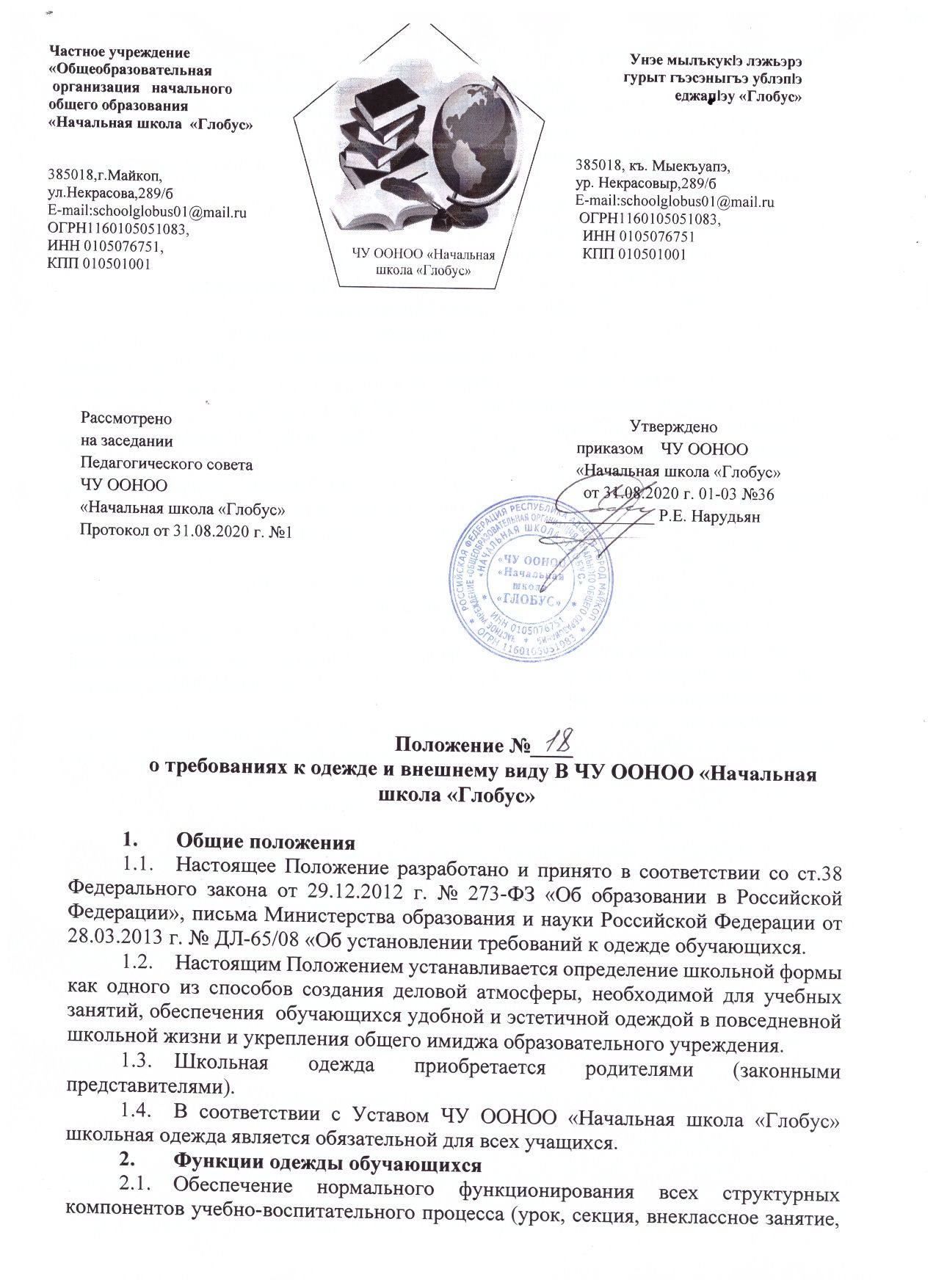 Рассмотрено                                                                                                             Утвержденона заседании                                                                                                приказом    ЧУ ООНООПедагогического совета                                                                             «Начальная школа «Глобус»ЧУ ООНОО                                                                                                   от 31.08.2020 г. 01-03 №36«Начальная школа «Глобус»                                                              _____________ Р.Е. НарудьянПротокол от 31.08.2020 г. №1Положение №____о требованиях к одежде и внешнему виду В ЧУ ООНОО «Начальная школа «Глобус»Общие положенияНастоящее Положение разработано и принято в соответствии со ст.38 Федерального закона от 29.12.2012 г. № 273-ФЗ «Об образовании в Российской Федерации», письма Министерства образования и науки Российской Федерации от 28.03.2013 г. № ДЛ-65/08 «Об установлении требований к одежде обучающихся.Настоящим Положением устанавливается определение школьной формы как одного из способов создания деловой атмосферы, необходимой для учебных занятий, обеспечения  обучающихся удобной и эстетичной одеждой в повседневной школьной жизни и укрепления общего имиджа образовательного учреждения.Школьная одежда приобретается родителями (законными представителями).В соответствии с Уставом ЧУ ООНОО «Начальная школа «Глобус» школьная одежда является обязательной для всех учащихся.Функции одежды обучающихсяОбеспечение нормального функционирования всех структурных компонентов учебно-воспитательного процесса (урок, секция, внеклассное занятие, внеурочное занятие, факультатив, элективный курс, участие в конкурсах и слетах проведение торжественных мероприятий и др.) на весь учебный период.Поддержание общей дисциплины и порядка в школе согласно Правилам внутреннего распорядка учащихся.Устранение признаков социального, имущественного и религиозного различия между учащимися.Обеспечение обучающихся удобной и эстетичной одеждой в повседневной школьной жизни.Соответствие гигиеническим требованиям.Укрепление общего имиджа образовательной организации.Единые требования к одежде обучающихсяОдежда обучающихся должна соответствовать санитарно-эпидемиологическим правилам и нормативам «Гигиенические требования к одежде для детей, подростков и взрослых, товарам детского ассортимента и материалам для изделий (изделиям), контактирующим с кожей человека. СанПиН 2.4.7/1.1.1286-03», утвержденным постановлением Главного государственного санитарного врача Российской Федерации от 17.04.2003 № 51.Одежда обучающихся должна соответствовать погоде и месту проведения учебных занятий, температурному режиму в помещении.Внешний вид и одежда должны соответствовать общепринятым в обществе нормам делового стиля.В школе устанавливаются следующие виды одежды:Повседневная одежда, которая включает:для мальчиков  - брюки классического покроя, пиджак или жилет нейтральных цветов (серых, чёрных) или неярких оттенков синего (возможно использование ткани в клетку или полоску в классическом цветовом оформлении), однотонную рубашку сочетающейся цветовой гаммы;для девочек – жакет, жилет, юбку, сарафан, брюки нейтральных цветов (серых, чёрных) или неярких оттенков синего, непрозрачную блузку (длиной ниже талии) сочетающейся цветовой гаммы.Парадная одежда используется обучающимися в дни проведения праздников и торжественных линеек и включает:для мальчиков – повседневную одежду, дополненную белой рубашкой;для девочек – повседневную одежду, дополненную белой блузкой.Спортивная одежда, которая используется обучающимися на занятиях физической культуры и спорта, включает: спортивный костюм ( для занятий на улице длинная форма одежды и короткая форма одежды для занятий в спортивном зале), кроссовки, кеды. Одежда обучающихся подразделяется на летнюю и зимнюю.  Порядок и время перехода с летней повседневной формы одежды на зимнюю доводится классными руководителями до  сведения учащихся и их родителей (законных представителей).Все учащиеся 1-4-х классов должны иметь сменную обувь.Материал и цветРекомендуется использование тканей для блузок и рубашек – белого, бежевого, голубого (с вариантами оттенков в данной палитре). Не использовать цвета: ярко - красный, ярко - зеленый, ярко - желтый, ярко – оранжевый и др., т.к. они не соответствуют требованиям СанПиНа и могут вызывать «психологическое утомление».Рекомендуется использование тканей для костюмов, которые должны обладать высокой износостойкостью, низкой пылеемкостью и средними теплозащитными свойствами. Права и обязанности обучающихсяОбучающиеся и  их родители (законные представители) имеют право: выбирать школьную форму в соответствии с предложенными вариантами.Обучающиеся обязаны:Носить повседневную школьную одежду ежедневно; спортивная форма одежды в дни уроков физической культуры приносится с собой.Бережно относиться к одежде других учащихся школыОбучающимся запрещено:Приходить на занятия без школьной одежды.Запрещается ношение джинсовой, спортивной и одежды бельевого стиля.Находиться в классе на уроке в верхней одежде и верхнем головном уборе.В качестве повседневной одежды использование спортивной формы одежды, а также использование спортивной обуви.Допускается ношение в холодное время года джемперов, свитеров и пуловеров однотонного цвета.Ответственность обучающихсяЗа нарушение настоящего Положения обучающиеся несут ответственность в соответствии с порядком применения к обучающимся и снятия с обучающихся мер дисциплинарного взыскания.Права и обязанности родителей (законных представителей)Родители (законные представители) имеют право:Обсуждать на родительских комитетах класса и учреждения вопросы, имеющие отношение к школьной одежде.Родители (законные представители) обязаны:Приобрести школьную и спортивную одежду и обувь до начала учебного года (до 1 сентября).Ежедневно контролировать внешний вид обучающегося перед выходом его в школу в соответствии с требованиями Положения. Следить за состоянием школьной одежды своего ребенка.Ежедневно проверять дневник ребенка в части письменного сообщения об отсутствии замечаний к школьной одежде и принятии мер для обеспечения ребенка школьной одеждой.Права и обязанности классного руководителяКлассный руководитель имеет право:Разъяснить пункты настоящего Положения обучающимся и родителям (законным представителям) под роспись и требовать выполнение настоящего Положения.Классный руководитель обязан:Осуществлять ежедневный контроль на предмет ношения обучающимися своего класса школьной одежды перед началом учебных занятий.Своевременно (в день наличия факта) ставить родителей (законных представителей) в известность о факте отсутствия школьной одежды у обучающихся. Действовать в рамках своей компетенции на основании должностного регламента.Порядок введения  и  механизм поддержки фирменного стиляОтветственность за доведение информации до обучающихся и их законных представителей и соблюдение пунктов данного Положения возлагается на директора школы и его заместителей.Заключительные положенияНастоящее Положение действует до момента срока действия или принятия нового.Частное учреждение«Общеобразовательная организация   начальногообщего образования«Начальная школа  «Глобус»385018,г.Майкоп,ул.Некрасова,289/бE-mail:schoolglobus01@mail.ruОГРН1160105051083,ИНН 0105076751,КПП 010501001ЧУ ООНОО «Начальная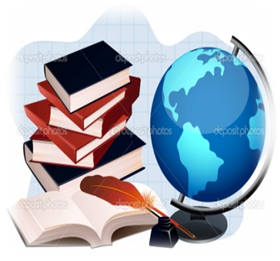 школа «Глобус»    Унэе мылъкукlэ лэжьэрэ    гурыт гъэсэныгъэ ублэпlэ    еджапlэу «Глобус»        385018, къ. Мыекъуапэ,        ур. Некрасовыр,289/б E-mail:schoolglobus01@mail.ru         ОГРН1160105051083,          ИНН 0105076751          КПП 010501001Частное учреждение«Общеобразовательная организация   начальногообщего образования«Начальная школа  «Глобус»385018,г.Майкоп,ул.Некрасова,289/бE-mail:schoolglobus01@mail.ruОГРН1160105051083,ИНН 0105076751,КПП 010501001ЧУ ООНОО «Начальнаяшкола «Глобус»    Унэе мылъкукlэ лэжьэрэ    гурыт гъэсэныгъэ ублэпlэ    еджапlэу «Глобус»        385018, къ. Мыекъуапэ,        ур. Некрасовыр,289/б E-mail:schoolglobus01@mail.ru         ОГРН1160105051083,          ИНН 0105076751          КПП 010501001